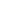 2017-2018学年福建省莆田市莆田第三中学高三二模文综历史一、单选题（本大题共12小题，共48.0分）西周通过分封制完成对国家的控制，分封的同姓贵族主要分布在富庶的中原地区，异姓贵族主要分封在边疆与戎狄接壤的地区。关于这种分封战略表述正确的是（　　）A. 异姓国燕国成为周北疆的屏障	B. 同姓国宋国统治商朝遗民
C. 同姓国齐国成为东方制夷堡垒	D. 同姓国鲁国建设文化中心有人说，中国的文人很幸福，往往得意的时候是个儒家，失意的时候是个道家，到了绝望的时候就是个佛家。南怀瑾先生说，儒家像是开了个粮店，五四运动烂了孔家店，所以中国挨饿，就是精神饥饿啊。现在不光在中国把孔家店又开了起来，而且还开到国外；人生有毛病，社会有毛病，就需要药店，要吃点药，需要药去治。按南怀瑾先生的比喻，下列能起到药店作用的是（　　）A. 道家思想	B. 佛家思想	C. 法家思想	D. 墨家思想下表：唐代宰相出身变化表（注：门荫，指门阀士族阶层凭借门第获得官职。）下表反映了（　　）A. 科举制度影响政治结构	B. 宰相执政能力显著提高
C. 分散相权适应统治需要	D. 官吏选拔渐趋公平透明如图列出了1645年、1725年、1843年、1865年四个年份上海道台职能的变化情况。此图主要反映了上海道台（　　）A. .渐变为近代化的行政官员	B. 行政的近代化缩影
C. 职务管辖范围越来越大	D. 逐渐具备近代洋务思想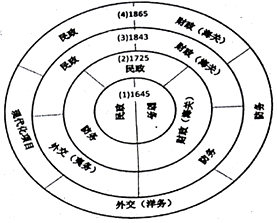 《直隶开平矿务局章程》中记述：“全恃官力，则巨资难筹；兼集商资，则众擎易举，然全归商办，则土棍或至阻扰；兼倚官威，则吏役又多需索，必官督商办，各有责成；商招股以兴工，不得有心隐漏；官稽查以征税，亦不得分外诛求；则上下相维，二弊俱去。“这段史料（　　）A. 印证了开平矿务局官商合办的原因
B. 揭露了开平矿务局官办的弊端
C. 反映了中国近代化步展维艰的现状
D. 阐明了洋务运动破产的必然性如表反映的是中国共产党在不同时期制定的土地政策。据此推知，中国共产党的土地政策（　　）A. 以实现土地公有制为主要目的	B. 随社会主要矛盾的变化而调整
C. 以废除封建土地所有制为目标	D. 实现了农民耕者有其田的愿望如图是解放战争时期的某次战役，此次战役（　　）
A. 揭开了全国战略反攻序幕	B. 基本上解放长江以北地区
C. 粉碎了国民党的全面进攻	D. 加速了南京国民政府垮台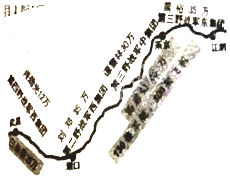 观察漫画《畸形动物》，下列说法正确的有（　　）

①美方行径严重损害中美关系            
②粗暴干涉中国内政
③与当前两岸关系和平发展的势头道而驰  
④严重危害中国国家安全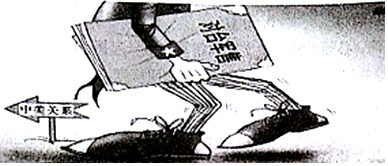 A. ②③	B. ①②④④	C. ①②③	D. ①②④英国诗人雪菜在《希腊颂》中这样写道。“如果没有希腊，罗马这个我们的导师、征服者和我们的家园，将没有什么光明可供播撒，我们也许还是野蛮人和偶像崇拜者，也许比这还要糟。”这主要说明了（　　）A. 希腊文明优于罗马文明	B. 人文主义精神对后世影响深远
C. 古罗马实施了民主政治	D. 罗马人继承并传播了希腊文明历史学家雅克•鲁热里在评价法国某场革命时说，它是“19世纪的最后一次革命，是19世纪法国的革命史诗的顶点和终点”。在这场革命后法国社会的精英分子才在对社会动乱的进一步恐惧中，使资产阶级共和制最后确立，雅克•鲁热里所评价的这场革命是（　　）A. 法国大革命	B. 法国二月革命	C. 法国七月革命	D. 巴黎公社到1925年，苏联农业总产量达到战前的87%，农民生活水平得到很大程度的提高，工农联盟在新的基础上得以巩固。出现这一局面的主要原因是（　　）A. 粮食税的全面推行	B. 允许工农自由贸易
C. 农业走集体化道路	D. 提高了农民的地位“他的小说形式别具一格、情节浪漫离奇、人物怪诞多样、思想深遼缈远，而小说中所表现的独到的审美理想、乌托邦式的社会主义理想以及一反传统的理想人物，……一直到21世纪的今天依然魅力无穷，具有相当的研究价值。”该作家的代表作是（　　）A. 《十日谈》	B. 《巴黎圣母院》
C. 《人间喜剧》	D. 《百年孤独》二、材料解析题（本大题共5小题，共52.0分）阅读材料，完成下列要求。
材料一：大道既隐，天下为家，各来其亲，各子其子，货力为已，大人世及以为礼，城邦沟池以为困。
--《礼记•礼运》食者国之宝也，兵者国之爪也，城者所以自守也。此三者，国之县也。
--《墨子•七患》春秋战国以来，城市中心大多是官府衙门、宗庙祠堂。凡城内居民，都被按社会身份严格统制官府划定的里坊内，分别士底，不令杂居。城市有特定的手工业作坊区、居民居住区、商业区等。
--摘编自鲍宗豪《中西方城市文明比较研究》材料二：中世纪西欧城市特许状：
（1）市民在整个英格兰和诺曼底的土地上都享有安全和平。
（2）每一个市民必须有一块宽50英尺长100英尺的土地，土地可自由出卖。
（3）免除市民的若干封建税和封建劳役，如封建人头税。
（4）商人行会在自治城市中拥有商业垄断权。
（5）市民享有充分的权力任命他们的市长，遇有讼案即审理；此外无论何人均不得对市民行使司法权力。
--摘编自冯正好《中世纪西欧的城市特许状》（1）根据材料-并结合所学知识，概括古代中国城市特点，并分析其产生的原因。
（2）根据材料二并结合所学知识，概括中世纪西欧城市自治确立的权利，并说明城市自治的意义






阅读材料，回答问题。
材料一：“计划经济体制”这个概念出自弗拉基米尔•伊里奇（列宁）。他在1906年写《土地问题和争取自由的斗争》中说道：“只要存在着市场经济，只要还保持着货币权力和资本力量，世界上任何法律也无力消灭不平等和剥削。只有实行巨大的社会化的计划经济制度，同时把所有的土地、工厂、工具的所有权转交给工人阶级，才能消灭一切剥削。”苏联出现以后，计划经济的理论发展得到了提高，苏联经济学家普列布拉津斯基写了《新经济》，系统完善地树立了社会主义国家的政府干预经济的模式。
材料二：1992年春，邓小平在南巡谈话中指出：“计划多一点还是市场多一点不是社会主义与资本主义的本质区别。计划经济不等于社会主义，资本主义也有计划；市场经济不等于资本主义社会主义也有市场。计划和市场都是经济手段。”
--《邓小平文选》第三卷材料三：完善产权制度和要素市场化配置机制。产权制度是社会主义市场经济的基石要以保护产权、维护契约、统一市场、平等交换、公平竞争为基本导向，完善相关法律法规。对各种侵权行为要依法严肃处理，对产权纠纷案件要依法甄别纠正。强化知识产权保护，实行侵权惩罚性赔偿制度。加快技术、土地等要素价格市场化改革，深化资源类产品和公共服务价格改革，打破行政垄断，防止市场垄断。要用有力的产权保护、顺畅的要素流动，让市场活力和社会创造力竞相迸发。
--2018年3月5日李克强总理政府工作报告结合材料中信息与所学的相关知识，自行拟定一个具体的论题，并就所拟论题进行简要阐述（要求：明确写出所拟论题，史论结合）。






材料一：--据张海鹏编《中国近代通史》等材料二：科举制废除的一个重要社会后果即乡村中士与绅的疏离，下层乡绅中读书人的比例明显下降，
乡绅与书本“知识”的疏离可能意味着道义约束日减，其行为也可能会出现相应的转变，容易出现所谓“土豪劣绅”。从一“独夫”的帝王统治变为“千万无赖之尤”的混治，恐怕是导致后来所谓“社会矛盾激化”的重要原因之一。其实，废科举不过是20世纪一系列“斯文扫地”活动的开端。
--摘编自罗志田《科举制废除在乡村中的社会后果》（1）根据材料一并结合所学知识，概括清朝教育改革的特点和背景。
（2）根据材料并结合所学知识说明清朝废除科举制的影响。






阅读材料，回答问题
材料一：一前，欧洲各大国在哲学和历史学中把战争神圣化的理论盛行的同时，与大众联系更多的救育和文学在散播着“战争文化”。如：向青少年灌输大国沙文民族主义，宣扬光辉的历史和为民族事业献身的精神和个人英雄主义。浪漫的超现实的小说大量涌现，在这些文学作品中，战争被普遍描绘成一种英雄事业和积极的力量。向非洲、美洲的殖民扩张冒险活动、丛林战争，被描绘成传播文明和基督教教义的豪迈事业。将适者生存的原理广泛运用到人类社会中，激发人们的情感，动员更多的年轻人参与军事训练，鼓吹军人的荣誉、极度丑化敌人，打击敌国的光辉观念：只有战争是人们纯洁灵魂、发扬英雄精神与豪迈气概的机会。
--摘编自于沛等主编《世界历史•战争与和平卷》材料二：20世纪初期，国际社会主流的战争观是“战争无非是政治通过另一种手段的继续。”这种观点自诞生以来逐步被欧洲各国统治者普遍接受，并奉为经典。然而，1914年爆发的第一次世界大战成为此战争观发展到顶点的标志。一战后，美国总统威尔逊力推的以道德准则、民主制度和国际组织为基石的富于理想主义的和平主义思潮兴起，最典型的表现莫过于签署的《非战公约》，其核心内容就是宣布在国家关系中“废弃以战争作为推行国家政策的工具”，强调“可能发生的一切争端或冲突，不论其性质或起因如何，只能用和平方法加以处理或解决”这充分反映了国际社会的战争观已经发生了根本性的变化……“二战后一种新的战争观异军突起，其核心观点是可以把战争区分为正义的和非正义的两类。其所涉及的原则主要有两项，即所谓“开战正义”和“交战正义“。
--摘编自梁占军《第二次世界大战前后国际战争观的转向与衍生》
（1）根据材料一并结合所学知识，概括欧洲“战争文化”的特点。
（2）根据材料二并结合所学知识，简要分析战争观变化的原因。






材料：及王莽篡位，续以更始、赤眉之乱，至光武中兴，百姓虚耗，十有二存。建武（公元25-55年）初，光武遣使奉币至匈奴，欲“更通旧好”，然“单于骄踞益横，内暴滋深”；光武遣大司马吴汉出击匈奴，结果“经岁无功”。二十七年（公元52年），臧宫等人又上书建议乘匈奴遭受天灾人祸之机以灭之。光武认为应以“柔抚”而非武力。“自是诸将莫敢复言兵事者”。次年（公元52年），北匈奴遣使来朝，献名物，再求和亲。班彪上言：“今北匈奴见南单于来附，惧谋其国，故数乞和亲，又远驱牛马与汉合市，重遺名王，多所贡献。”光武帝于是对北匈奴“颇加赏赐，略与所献相当”，旨在以经济手段羁糜之，避免与其发生激烈的冲突。
--据《后汉书》等（1）根据材料并结合所学知识，概括东汉光武帝民族政策的特点。
（2）根据材料并结合所学知识，评析东汉光武帝对匈奴的民族政策。






答案和解析【答案】1. D	2. A	3. A	4. B	5. C	6. B	7. D
8. B	9. D	10. D	11. A	12. B	13. （1）第一小问的特点，依据材料一“城邦沟池以为困”、“城者所以自守也”等信息可以得出城市的政治和军事功能突出；“城市有特定的手工业作坊区、居民居住区、商业区等”可以得出经济活动受到严格限制；“城市中心大多是官府衙门、宗庙祠堂”、“凡城内居民，都被按社会身份严格统制官府划定的里坊内，分别士庶”、“不令杂居”等信息可以得出具有浓厚的宗法色彩和集权、等级观念，官府管理严格，具有封闭性。第二小问的原因，结合所学古代中国的政治、经济和思想文化等角度来回答，具体来说就是，中国古代的集权政治、宗法思想影响；农耕经济模式和重农抑商政策导致工商业地位较低。
（2）第一小问的权利，依据材料二“市民在整个英格兰和诺曼底的土地上都享有安全和平”可以得出确认了市民的身份自由，保障市民的人身安全；“每一个市民必须有一块宽50英尺长100英尺的土地，土地可自由出卖”可得出确认市民在城市中的土地自由和土地所有权；“免除市民的若干封建税和封建劳役，如封建人头税”可得出免除市民各项封建赋税；“商人行会在自治城市中拥有商业垄断权”可得出确认市民享有某些特定的经济特权；“市民享有充分的权力任命他们的市长，遇有讼案即审理；此外无论何人均不得对市民行使司法权力”可得出确认城市享有独立的司法审判权，明确城市享有一定政治和行政管理权等。第二小问的意义，结合所学知识回答，上述材料中西欧中世纪城市的自治的意义英国从经济和政治两个角度思考，具体来说，经济上，促进了商品经济的发展。中世纪西欧的城市率先突破封建主义的牢笼，成为西欧资本主义萌芽的载体；政治上，成为近代资本主义宪政制度的起源，推动了西欧社会向近代文明变革。
故答案为：
（1）特点：城市的政治和军事功能突出；经济活动受到严格限制；体现出浓厚的宗法色彩和集权、等级观念；官府管理严格，具有封闭性。
原因：中国古代的集权政治、宗法思想影响；农耕经济模式和重农抑商政策导致工商业地位较低。
（2）权利：确认了市民的身份自由；保障市民的人身安全；确认市民在城市中的土地自由和土地所有权；免除市民各项封建赋税；确认市民享有某些特定的经济特权；确认城市享有独立的司法审判权；明确城市享有一定政治和行政管理权等。
意义：西欧中世纪城市的自治，促进了商品经济的发展。中世纪西欧的城市率先突破封建主义的牢笼，成为西欧资本主义萌芽的载体。成为近代资本主义宪政制度的起源，推动了西欧社会向近代文明变革。  14. 本题为开放性试题，言之有理即可。如：计划经济与市场经济并不是对立的；中国社会主义市场经济体制的形成与完善；中国社会主义市场经济体制理论与实践；中国社会主义建设理论的继承与创新。
示例：
论题：计划经济与市场经济并不是对立的。
阐述：从1953年第一个五年计划开始实施，到1978年底的二十多年的经济建设过程中，计划经济模式发挥了非常积极的作用，对我国的社会主义经济建设产生了重要的影响，但由于计划经济模式缺少应有的灵活性，再加上“左”倾错误的影响，这一模式越来越成为我国经济发展的桎梏。十一届三中全会后开始打破计划经济模式，初期先是进行国有企业改革、将单一的公有制转变为以公有制为主体、多种经济形式并存的模式；1992年中共十四大明确提出社会主义改革的总体目标是建立中国特色的社会主义市场经济体制，计划经济的影响逐渐淡化。  15. （1）从材料一中的表格来看，其中没有提到关于儒学的相关内容，所以与古代的科举取士相比，可以得出特点有儒学教育削弱，重视实践能力；由“准设算学科取士”、“加设经济特科，荐举经时济变之才”、“重提改革科举，恢复经济特科”可以得出特点有将经济等实用内容纳入考试范围；由“清廷颁布《奏定学堂章程》”可得出特点是创建近代教育体制；由“袁世凯、张之洞奏请立停科举”、“清廷诏准所有乡试、会试一律停止”可得出特点是废除科举考试。表格中所涉及的时间从1888年到1906年，所以其背景应从这些时间出发结合所学中国近代史的相关知识来回答，具体来说，应该结合中国近代半殖民地半封建的社会性质，从中外两个角度和科举制度自身的弊端思考作答。具体来说，外国列强的侵略，清政府面临严重的统治危机，对新式人才的需求增加；洋务运动失败的教训；八股取士的弊端；受西方先进教育体制的影响；国内开明人士的倡导；
（2）由材料一中的“首次将自然科学纳入考试内容”可得出传播近代科学文化；由“荐举经时济变之才”可得出推动新式人才涌现；由“其颁布标志着中国近代学制的诞生”可得出有利于近代化的展开；由材料二中的“乡绅与书本‘知识’的疏离可能意味着道义约束日减”可得出传统价值观受到冲击；由“是导致后来所谓‘社会矛盾激化’的重要原因之一”可得出加剧了政治冲突和社会动荡；结合所学可知，科举制的废除，打破传统教育格局。
故答案为：
（1）特点：儒学教育削弱，重视实践能力；将经济等实用内容纳入考试范围；创建近代教育体制；废除科举考试。
背景：外国列强的侵略，清政府面临严重的统治危机，对新式人才的需求增加；洋务运动失败的教训；八股取士的弊端；受西方先进教育体制的影响；国内开明人士的倡导。
（2）影响：打破传统教育格局；传播近代科学文化；推动新式人才涌现；有利于近代化的展开；传统价值观受到冲击；加剧了政治冲突和社会动荡。  16. （1）从材料可以看出，当时欧洲战争文化的特点是把战争神圣化，突出英雄主义的色彩，同时把战争与文明的传播和宗教教义相结合，而且体现了狭隘的民族主义色彩。
（2）从材料二可以看出，二战后战争观念发生了明显的改变，主要是由于第二次世界大战是以前的和平主义战争观念破产，不是法西斯对全人类的威胁，使得人们，对以前战争的认识进行反思，二战期间原子弹的发明，以及战后两极格局的特征让人们辩证的看清楚战争的性质特点。
故答案为：
（1）特点：战争神圣化；突出英雄主义色彩；与文明传播和宗教教义相结合；以本民族利益为中心（具有狭隘民主主义色彩）。（任意3点即可）
（2）原因：第二次世界大战的爆发标志着两战之间盛行的和平主义战争观的破产；法西斯的残暴罪行以及抵抗法西斯侵略的正义性需求使得人们认识到战前对战争的整体定性存在局限；二战期间原子弹的发明和使用以及二战后美、苏冷战的新形势导致人们开始辩证地看待不同性质的战争。（任意3点即可）  17. （1）特点：题目要求“根据材料并结合所学知识”概括，由材料中的“光武认为应以‘柔抚’而非武力”、对北匈奴“颇加赏赐，略与所献相当”、“旨在以经济手段羁糜之，避免与其发生激烈的冲突”等信息可以得出审时度势、政策灵活，恩威并施、防御为主，避免冲突、以和为贵。
（2）评析：题目要求“根据材料并结合所学知识”回答。需要从汉武帝的防御为主和坚持“柔抚”入手，分析当时实施相关政策的原因及其重要意义和影响角度入手，具体来说，东汉建国之初，光武帝刘秀致力于恢复生产，稳定统治秩序，对匈奴政权采取了防御为主的策略。后坚持“柔抚”政策，推动了汉匈民族之间和谐友好交往。有利于保障北方汉匈两族人民正常的生产生活，有利于民族融合，也有利于东汉经济的恢复和发展。为“光武中兴”局面的形成创造了有利的外部条件。体现了光武帝的政治智慧。
故答案为：
（1）特点：审时度势、政策灵活，恩威并施、防御为主，避免冲突、以和为贵。
（2）评析：东汉建国之初，光武帝刘秀致力于恢复生产，稳定统治秩序，对匈奴政权采取了防御为主的策略。后坚持“柔抚”政策，推动了汉匈民族之间和谐友好交往。有利于保障北方汉匈两族人民正常的生产生活，有利于民族融合，也有利于东汉经济的恢复和发展。为“光武中兴”局面的形成创造了有利的外部条件。体现了光武帝的政治智慧。  【解析】1. 燕国是深入东北最远的一支姬姓贵族，故A错误。
宋国分封给了亲周的商朝旧贵族微子而不是同姓，故B的说法也是错误的。
齐国也不是周的同姓诸侯国，故C的说法也不对，排除。
鲁国是周公本人的封地，故属于周的同姓诸侯国，最终鲁国成为了当时的文化中心，故D正确。
故选：D。
本题考查分封制的相关知识。对相关信息的正确解读是解决问题的关键。
本题考查学生正确解读材料信息和分析问题的能力。依据材料结合所学知识可用排除法解决问题，难度适中。2. 依据题干材料，结合所学可知，道家主张无为而治，修养生息，材料中人生和社会有毛病，就需要药去治，正是修养生息的表现，故A项正确。
BCD三项均不符合题意，应排除。
故选：A。
本题考查百鸟争鸣。需要掌握道家思想主张。解题的关键是对材料的解读，结合道家思想主张解答即可。
本题考查对道家思想主张的把握，旨在考查学生解读材料、分析理解、运用所学知识解决问题的能力。3. A．唐代宰相出身变化表中的门荫入仕者指的是门阀士族阶层凭借门第获得官职，而进士入仕者则是指通过科举考试进入仕途，上述表格中的数据中进士入仕者越来越多，而门荫入仕者越来越越少，这就意味着官员的组成结构由门阀士族阶层逐渐向其之外的阶层过渡，故正确；
B．从题干中没法看出宰相执政能力的高低，故排除；
C．材料中并未涉及分散相权，故排除；
D．科举入仕者增多只能说官吏的选拔方法和构成发生了变化，并不一定是公平和透明，故排除。
故选：A。
本题考查的是科举制，侧重于考查的是科举制的影响。
数据表格类题目，首先要看清表格是关于什么的数值，里面各栏的数值分别是哪一方面，然后要对表格中的数值进行横向或者纵向的比较，最后可以得出有关信息。这是关于数据表格类题目做题的基本步骤，这一题也不例外。4. 依据图示，结合所学可知，1843年、1865年上海道台职能的变化是由于列强入侵，中国被迫开放，逐渐卷入资本主义世界市场，体现了在时代驱动下的被迫转型，故B项正确。
上海道台职能的变化不能说明其是近代化的行政官员，故A项错误。
C项不是本质，应排除。
上海道台职能的变化不能说明具备近代洋务思想，故D项错误。
故选：B。
本题考查中国近代化道路的曲折性。需要掌握近代中国近代化的表现和影响因素。解题的关键是对图示的解读与分析，结合近代中国近代化的表现和影响因素解答即可。
本题考查对近代中国近代化的表现和影响因素的把握，旨在考查学生解读图示、分析理解、运用所学知识解决问题的能力。5. 题干所述开平矿务局为官督商办而非官商合办的原因，所以AB的说法与题意不符，故排除；
由“必官督商办，各有责成”、“则上下相维，二弊俱去”，可知C反映了现实，故C正确；
洋务运动破产的必然性是单纯学习西方的先进技术而不改变封建制度，故D与题意不一致，所以排除。
故选：C。
本题考查史料的重要作用，史料是历史学家复原和认识客观历史的“中介”。离开了史料，历史研究也就无从谈起了。因此，充分发掘史料并翔实地占有史料，是开展史学研究工作不可缺少的重要条件。
本题难度中档，考查史料的重要作用，这一题属于新情境式材料选择题，这类题在教材中有知识依托，但是题干中的材料是考生所不熟悉或者没有见过的，考生需要将材料阅读后准确把握材料主旨，再结合所学知识对所有选项进行推理和分析，才能够准确作答，所以这类题对考生的能力要求较高，而这又是高考特别注重考查的题型，所以建议考生多关注这类习题的训练和积累。6. A．新民主主义革命时期的土地政策基本上是变地主土地所有制为农民土地所有制，排除；
B．中国共产党在不同时期实行不同的土地政策是伴随主要矛盾变化而调整，正确；
C．主要是变地主土地所有制为农民土地所有制，排除；
D．抗日战争时期未体现，排除。
故选：B。
本题依据材料并联系教材可以得出中共的土地政策随社会主要矛盾的变化而调整。
本题以新民主主义革命时期土地政策为切入点，考查学生对土地革命的掌握及综合运用能力。7. A．材料反映的应该是在长江北岸的军事力量集结，这是要渡江作战，而不是举行反攻。
B．材料反映的这次战役应该是渡江作战，当时长江以北已经解放了。
C．明显可以看出是三路大军，渡江作战，而不是粉碎国民党的重点进攻和全面进攻。
D..从上图看，共产党领导的各路野战军都布置在长江附近，结合所学解放战争的相关知识可知，这种部署就是为了进行渡江战役，而渡江战役结束后不久，解放军就占领了南京。
故选：D。
本题主要考查解放战争，要求学生结合解放战争的过程来分析。
解答本题要搞清楚解放战争的过程中，特别是要搞清楚渡江战役的特点。8. ①从材料可以看出，美国对台的军事武器的销售与中美关系发展的方向背道而驰，美方行径严重损害中美关系。
②台湾是中国的固有领土，美国向台湾出售军事武器是粗暴干涉中国内政。
③与当前两岸关系和平发展的势头道而驰是从材料中可以直接看出来的。
④美国向台湾出售武器装备，肯定是用于与大陆进行对抗的，严重危害中国国家安全。
故选：B。
本题主要考查海峡两岸关系的发展，要求学生结合两岸关系发展的过程特征和影响因素来分析。
解答本题要搞清楚两岸关系发展的过程特征，还要搞清楚中美关系的特点，以及影响两岸关系发展的因素。9. “如果没有希腊，罗马这个我们的导师、征服者和我们的家园，将没有什么光明可供播撒”说明罗马的“光明”是来自于希腊，据此可以推论出D符合材料原意；
AB与题意不一致，C说法不符合史实，故排除ABC。
故选：D。
本题主要考查古希腊的文明，要求学生结合古希腊古罗马的文明特点和影响来分析。
解答本题要搞清楚古古罗马文明的特征和影响，还要搞清楚古希腊文明的影响。10. A．法国大革命是18世纪开始的。
B．法国二月革命不是法国的最后一次。
C．法国七月革命也不是最后一次。
D．材料与法兰西第三共和国共和政体的确立有关，而且材料的革命应该是在这之前，所以只可能是巴黎公社的革命运动。
故选：D。
本题主要考查巴黎公社，要求学生结合巴黎公社运动的背景，以及当时的时代特征来分析。
要搞清楚法国共和政体确立的过程特征，还要搞清楚巴黎公社所处的时代特征。11. A．到1925年，苏联农业总产量达到战前的87%，农民生活水平得到很大程度的提高，说明农业方面的政策深得民心，也充分调动了农民的生产积极性，结合所学可知是新经济政策中的粮食税制的实行。
B．允许工农自由贸易，是建立在粮食税的基础之上，凉水能从最根本上提高农民的积极性，所以才会出现产品富裕，进行自由贸易。
C．走集体化道路不是新经济政策的内容，它是斯大林体制的内容。
D．苏联农民的地位提高，得益于粮食税的实施，农民收入的增加。
故选：A。
本题主要考查新经济政策，要求学生结合新经济政策的内容特征和影响来分析。
解答问题要搞清楚新经济政策的内容特征，还要搞清楚斯大林模式实施的特点。12. 依据题干，结合所学可知，反映的是浪漫主义的特点，出现在19世纪上半叶，A项是文艺复兴时期的作品，与题干时间不符，应排除。
B项是浪漫主义文学，正确。
C项是现实主义文学，应排除。
D项是魔幻现实主义，应排除。
故选：B。
本题考查浪漫主义文学。需要掌握浪漫主义文学的特点和作品。解题的关键是对材料的解读判断出是浪漫主义的特点，结合选项中作品风格解答即可。
本题考查对浪漫主义特点和作品的把握，旨在考查学生解读材料、分析理解、运用所学知识解决问题的能力。13. 本题考查中外城市化进程。考查古代中国城市特点及其原因；中世纪西欧城市自治确立的权利和意义。需要结合中国古代城市发展的特点和古代中国的政治、经济和思想文化的影响以及中世纪欧洲城市发展的影响解答。
本题考查对中国古代和中世纪欧洲城市发展的把握，旨在考查学生解读材料、获取有效信息、分析理解、归纳概括、运用所学知识解决问题的能力。14. 本题考查计划经济与市场经济，计划经济与市场经济并不是对立的，都是发展经济的手段。
建立和完善社会主义市场经济体制是我国进一步深化经济体制改革的一项重要内容。欲想把这一改革引向深入，我们有必要对其发展历程进行较为深入细致的分析，以便今后更好地发展和完善社会主义市场经济体制。1992年邓小平南巡讲话时提出要建立社会主义市场经济体制改革，中共十四大正式建立。15. （1）解答的关键是从“准设算学科取士”、“加设经济特科，荐举经时济变之才”、“重提改革科举，恢复经济特科”“清廷颁布《奏定学堂章程》”“袁世凯、张之洞奏请立停科举”“清廷诏准所有乡试、会试一律停止”以及表格中所涉及的时间从1888年到1906年切入，结合清朝的教育改革进行思考；
（2）解答的关键是从“首次将自然科学纳入考试内容”“荐举经时济变之才”“其颁布标志着中国近代学制的诞生”“乡绅与书本‘知识’的疏离可能意味着道义约束日减”“是导致后来所谓‘社会矛盾激化’的重要原因之一”切入，结合科举制的废除，打破传统教育格局进行思考。
本题考查了中国教育事业的发展，考查学生准确解读材料信息，运用知识解决问题的能力。选修模块的考题一般都提供新材料，创设新情境，考查考生根据所学知识的迁移能力和相关分析问题的技巧和方法。所以一般情况下，考查内容均不是选修课本上的基本史实。这就需要考生在阅读材料的基础上，结合所学分析问题的方法，将所学相关时空范围的必修教材中的相关知识迁移过来回答有关问题。当然，也有部分问题是通过阅读材料进行分析就可以得到答案的。总之，选修的题目需要活学活用，没有选修教材的知识作为依托，考查内容和形式有很大的自由度。这希引起考生的关注。16. （1）本题主要考查第一次世界大战，要求学生结合第一次世界大战的背景来进行分析。
（2）本题主要考查第二次世界大战，要求学生结合第二次世界大战的背景和影响来分析。
解答本题要搞清楚第一次世界大战和第二次世界大战的背景以及过程特征还有产生的影响，要求学生有较强的结合所学知识分析材料的能力。17. （1）本题主要考查中汉的政策，要求学生结合东汉时期的民族政策来进行分析。
（2）本题主要考查东汉时期的民族关系，要求学生结合东汉时期与匈奴的关系特征来分析。
解答本题，要搞清楚东汉时期政治制度的特征，还要搞清楚东汉时期民族关系的特点，要求学生有较强的整合知识，综合分析材料的能力。唐德宗公元779-804年唐宪宗公元805-820年唐文宗公元826-840年唐宣宗公元846-859年门荫入仕者10人4人3人1人进士入仕者13人17人19人20人1927年（丼冈山土地法》没收一切土地归苏维埃政府所有，用三种方法分配之：分配给农民个别耕种；分配给农民共同耕种；由苏维埃政府组织模范农场耕种。1929年中共中央第二十八号中央通告土地斗争的主要方式是没收地主阶级的土地而不是没收一切土地。1942年《关于抗日根据地土地政策的决定》以减租减息作为抗日战争时期解决农农民问题的基本政策。1947年《中国土地法大纲》废除封建性及半封建性的土地制度，实行耕者有其田的土地制度。1888年清政府准设算学科取士，首次将自然科学纳入考试内容。1898年加设经济特科，荐举经时济变之才。1901年清廷实行“新政”后，各地封疆大吏纷纷上奏，重提改革科举，恢复经济特科。1904年清廷颁布《奏定学堂章程》，作为第一个经由政府颁布并在全国范围内付诸实施
的官方学制文件，其颁布标志着中国近代学制的诞生。1905年袁世凯、张之洞奏请立停科举，以便推广学堂，咸趋实学。1906年始清廷诏准所有乡试、会试一律停止。